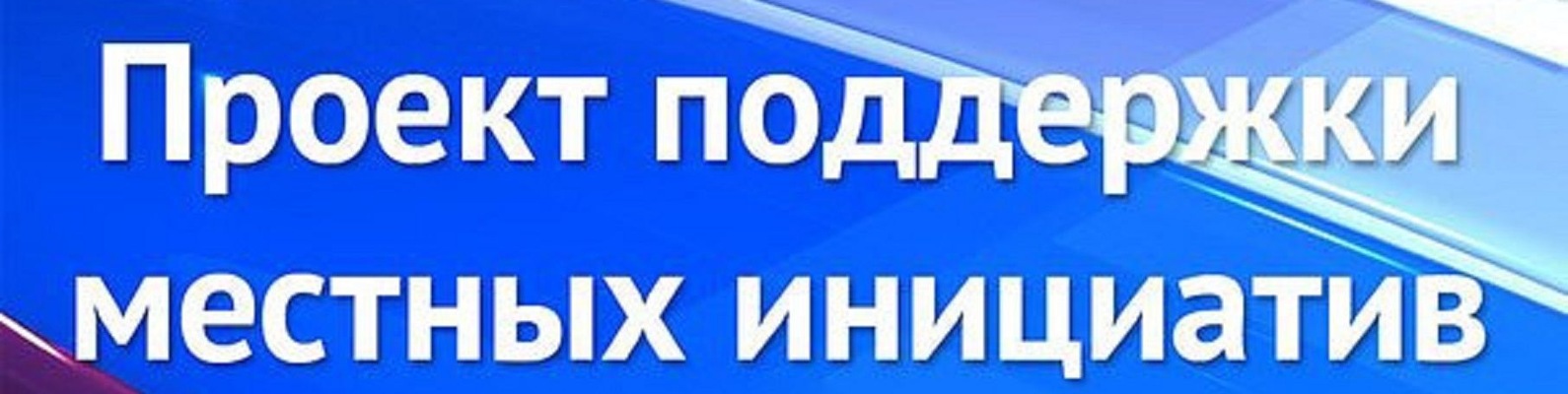 Уважаемые жители  сельского поселения Челкаковский сельсовет ! Стартовала программа поддержки местных инициатив   с финансированием  на 2022 год.  Программа поддержки местных инициатив (ППМИ) – это механизм, позволяющий решать отдельные социальные вопросы местного уровня при непосредственном участии населения в подготовке инициатив, софинансировании их, контроле за ходом реализации проектов.Как это работает?У жителей есть идея. Например, нужно отремонтировать дорогу. Но у села на неё есть только часть суммы. В этом случае может помочь ППМИ.
Это работает так: республика, город, спонсоры и обычные жители могут скинуться, добрав недостающую сумму, и отремонтировать дорогу.Какие есть ограничения?Реализовать проект надо в течение одного года.
Объект должен находиться в собственности муниципалитета.Как участвовать в конкурсе1.Придумать идеюОна может быть любой: отремонтировать здание или дорогу, ограждение кладбища, купить технику или оборудование, установить памятник или детскую площадку.2.Обсудить её с жителями села и с главой сельского поселения  или главой администрации района. Разговоры и обсуждения – это важная часть работы.3.Собрать инициативную группу жителейИнициативная группа  решает, насколько объект нужен, определяет окончательный проект и принимает решение о проведении собрания.4.Провести собрание жителей сельского поселенияНа собрании окончательно утверждают проект; определяют сумму, которую нужно собрать с жильца, как будут платить пенсионеры и малоимущие. Всё это фиксируют в протоколе собрания.5.Сформировать заявкуЕё делает инициативная группа вместе с администрацией сельского поселения в бумажном и электронном вариантах.6.Отправить электронную заявку в республиканскую конкурсную комиссию ППМИЦентр изучения гражданских инициатив (ЦИГИ) оценивает заявку. Данные вводят в систему, которая автоматически считает баллы.7.Республика выделяет победителям конкурса деньги из бюджетаПобедителей определяют по баллам за заявку. Допустим, бюджет на конкурс 500 миллионов. Первая заявка набрала 99 баллов и запросила 100 миллионов, остаётся 400. Так распределяют следующие проекты по баллам до тех пор, пока бюджет не израсходуют полностью или не закончатся заявки, которые прошли минимальный порог.8.Провести конкурс и выбрать поставщиков услуг, подрядчиков для работЭто делает администрация муниципалитета, который получает субсидию. Жители тоже могут участвовать в работах, если это было прописано в конкурсных документах.9.Контролировать ход работЭто делает инициативная группа которою выбрали жильцы. В конце представители администрации и инициативной группы подписывают акт выполненных работ.10.Подвести итогиИтоги помогут понять, какие трудности возникли на всех этапах реализации и учесть их, чтобы улучшить программу.Программа ППМИ – это наш реальный шанс совместными усилиями добиться улучшения и развития родного края. Не оставайтесь в стороне, поскольку только ЖИТЕЛИ могут выбрать проект, который будет представлен на конкурсный отбор. Участвуйте в опросе, приглашайте в группу своих друзей и родственников, чем больше людей участвуют в реализации приоритетного проекта, тем больше шансов выиграть в конкурсном отборе! Предлагайте Ваши идеи,вариантыпроектов, обсудим, поддержим !!!С уважением администрация сельского поселения Челкаковский сельсовет. 